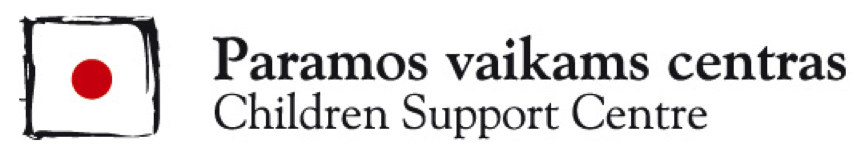 INFORMACIJA ŽINIASKLAIDAI 2019 m. kovo 7 d. Ilgėja „Tėvų linijos“ darbo laikasĮ „Tėvų liniją“ pasitarti įvairiais vaikų auklėjimo klausimais jau galima skambinti ne tik vakarais, bet ir dieną – nuo 11 iki 13 val. Tad nemokamos anoniminės psichologų pagalbos visoje Lietuvoje sulauks daugiau tėvų, globėjų ir senelių.„Kaip bandomasis projektas prieš pusantrų metų startavusi „Tėvų linija“ parodė, kad profesionalių psichologo konsultacijų poreikis – labai didelis. Tėvai nori pasitarti, kaip reaguoti į vaikų elgesį, kaip susivaldyti ir bendrauti su atžalomis, kad būtų išlaikyti geri santykiai. Tačiau dėl riboto „Tėvų linijos“ darbo laiko į daugiau kaip pusė skambučių nebuvo atsiliepta“, - sako „Tėvų linijos“ vadovė, Paramos vaikams centro psichologė Jūratė Baltuškienė. Siekiant spręsti didelio psichologų poreikio problemą, ypač mažesniuose miesteliuose, Socialinės apsaugos ir darbo ministerija, finansuojanti „Tėvų linijos“ projektą, sudarė galimybę tėvus konsultuoti per dieną dviem valandomis ilgiau. Dabar nemokamu numeriu 8 800 900 12 galima skambinti darbo dienomis  nuo 11 iki 13 val. ir nuo 17 iki 21 val.Toks konsultacijų telefonu laikas pasirinktas neatsitiktinai. „Mažylių tėvams patogiau pasikalbėti, kai jie dieną miega, o dirbantys galės ramiai paskambinti pietų pertraukos metu. Vakarinis laikas išlieka toks pats, nes kai iš darbų, mokyklos, darželio į namus grįžę namiškiai susitinka, neretai jie būna pavargę ir suirzę. O tai išprovokuoja konfliktines situacijas, kurias sunkiau ramiai išspręsti“, - pastebi J.Baltuškienė. Kartais tėvams pakanka tik nesudėtingo praktinio patarimo, pavyzdžiui, kaip nuraminti verkiantį kūdikį ar motyvuoti vaiką mokytis, susitvarkyti kambarį, mažiau žaisti kompiuterinių žaidimų. Taip pat tėvams reikia padėti nusiraminti, kad lengviau susivaldytų konfliktinėje situacijoje, ir patarti, kaip išspręsti sudėtingas problemas: kai šeima skiriasi, vaikas vartoja alkoholį, smurtauja ar negrįžta į namus. Skirtingai nuo kitų pagalbos linijų, kurios remiasi savanoriška veikla, „Tėvų linijoje“ dirba tik profesionalūs Paramos vaikams centro psichologai, todėl čia skambinama ir išsikalbėti, nusiraminti, ir sužinoti konkrečių patarimų dėl bendravimo su vaikais. Konsultacijos yra anoniminės. „Tėvų linija“ – Prezidentės Dalios Grybauskaitės inicijuotos kampanijos „Už saugią Lietuvą“ dalis, finansuojama Socialinės apsaugos ir darbo ministerijos, įgyvendinama  VšĮ  „Paramos vaikams centras“. Daugiau informacijos – www.tevulinija.lt Apie Paramos vaikams centrąTai nevyriausybinė organizacija, nuo 1995 m. teikianti profesionalią, efektyvią, visavertę pagalbą vaikams ir šeimoms. Vykdomos programos: “Big Brothers Big Sisters”, “Antras žingsnis”, “Vaikystė be smurto”, “Pozityvi tėvystė”. Daugiau informacijos:Vaida Stoškuvienė Paramos vaikams centro komunikacijos specialistėMob. tel. 8 618 84879El. p. vaida.stoskuviene@pvc.lt 